VSP10: Maestro de Lengua Dual Student Name: _____________________________________ Student ID Number: ______________________Instructor: _____________________________ Class Level: ______________ Date: _____________________For media links in this activity, visit the LLC Spanish Tutoring website. Find your DLA number to see all the resources to finish your DLA.Sección 1: ¿Qué es un programa de lengua dual?Por favor visita el sitio web de la sección 1 y contesta las preguntas.  ¿Qué es un programa de lengua dual?__________________________________________________________________________________________________________________________________________________________________¿Qué metas tiene el programa de lengua dual?__________________________________________________________________________________________________________________________________________________________________Sección 2: ¿Por qué un programa de lengua dual es una mejor opción?Por favor anota las cuatro razones por las cuales es una mejor opción. (Use el sitio web anterior)________________________________________________________________________________________________________________________________________________________________________________________________________________________________________________________________________________________________________________________________________________Sección 3: Consejos e IdeasLee el sitio-web de la sección 3 para contestar la pregunta con una lista en tus propias palabras.¿Qué consejos e ideas se mencionan para asegurar que el estudiante logre dominar una segunda lengua?  Por favor haz una lista de por lo menos cinco consejos o ideas.__________________________________________________________________________________________________________________________________________________________________________________________________________________________________________________________________________________________________________________________________________________________________________________________________________________________________________________________________________________________________________________________________________________________________________________________________________________________________________________________________________________________________________________________________________________________________________________________________________________________________________Sección 4: Se Recomienda – No Se RecomiendaVisita el enlace de sección 4. Repasa los consejos. Ahora traduce al español la lista seleccionada. Al terminar todas las actividades repasa tu traducción con uno de los tutores. DO use quality target language.-Make sure you master the language you are teaching-Use rich and varied vocabulary-Model correct language structures (academic and social)-Reward students for using the target languageDON’T work alone.-Open up communication with colleagues and parents-Build a parent-teacher team-Get support from other staff members at your school-Invite community members that support cultureDON’T translate.-Students must feel the need to use the target language-Students rely on each other-Learn to separate languages and value both__________________________________________________________________________________________________________________________________________________________________________________________________________________________________________________________________________________________________________________________________________________________________________________________________________________________________________________________________________________________________________________________________________________________________________________________________________________________________________________________________________________________________________________________________________________________________________________________________________________________________________Sección 5: Ve el VideoVe el video de la sección 5 y contesta la preguntas.¿Por favor menciona dos beneficios de participar en un programa de lengua dual?____________________________________________________________________________________________________________________________________________________________________________________________________¿Qué ha pasado con las escuelas que ahora ofrecen programas de lengua dual?____________________________________________________________________________________________________________________________________________________________________________________________________Sección 6: Practica con un Tutor!GOOD job! Now make an appointment for Spanish Tutoring on the LLC website.Before your appointment, please fill out the sign-in sheet.When it is time for your appointment, meet your tutor in the Virtual LLC.Grading RubricStudents must succeed in all criteria to pass this DLA.Verification of completion: If you successfully complete this DLA with the tutor, you will receive a stamp on your digital passport. An updated copy of your passport will be emailed to you 1-2 business days after your tutoring appointment.Possible Points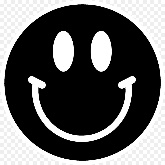 Pass 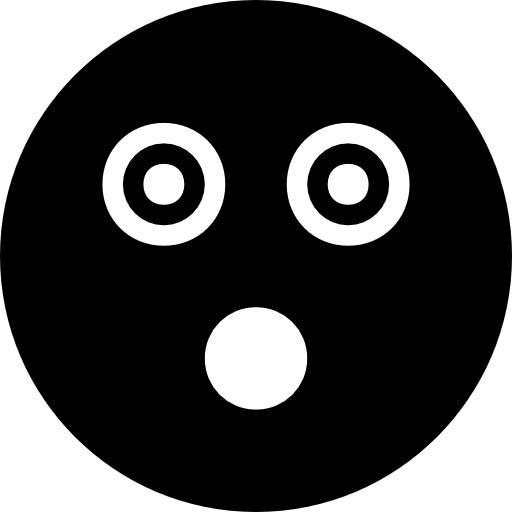 Not Yet PassCompletion  The student completed all of the sections of the DLA.The student has not yet completed all of the section of the DLA.Comprehension/MetacognitionThe student can effectively explains the concepts and skills learned in the DLA.The student cannot yet effectively explain the concepts and skills learned in the DLA.Course ConnectionsThe student can explain the connections between their coursework and the DLA.The student cannot yet explain a connection between their course and DLA.